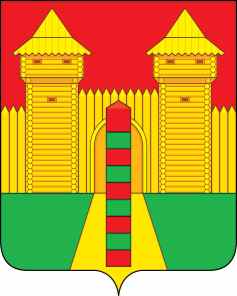 АДМИНИСТРАЦИЯ  МУНИЦИПАЛЬНОГО  ОБРАЗОВАНИЯ «ШУМЯЧСКИЙ   РАЙОН» СМОЛЕНСКОЙ  ОБЛАСТИПОСТАНОВЛЕНИЕот 16.08.2023г. № 357        п. ШумячиВ соответствии с Жилищным кодексом Российской Федерации, статьей 14 Федерального закона от 06.10.2003 № 131-ФЗ «Об общих принципах организации местного самоуправления в Российской Федерации», плана квартиры №2 (выкопировки из поэтажного плана дома) от 07.08.2023г.  Администрация муниципального образования «Шумячский район» Смоленской области  П О С Т А Н О В Л Я Е Т:	1. Внести в постановление Администрации муниципального образования  «Шумячский район» Смоленской области от 24.05.2023 № 201 «О заключении договора социального найма жилого помещения» следующие изменения:	1.1. В пункте 1 слова «66,4» заместить словами «59,6».	2. Настоящее постановление вступает в силу со дня его подписания.Глава муниципального образования«Шумячский район» Смоленской области                                              А.Н. Васильев О внесении изменений в постановление Администрации муниципального образования «Шумячский район» Смоленской области от 24.05.2023г. № 201